目录学生如何在线进行安全知识题库学习、考试、查询成绩等操作，请依次按照如下步骤进行操作。	1第一步，登录系统	1第二步，在线练习及模拟考试	2第三步，在线考试	3第四步，考试成绩查询及证书打印。	4说明：系统提供移动端程序进行考前练习与考试，可扫描网站二维码！	4学生如何在线进行安全知识题库学习、考试、查询成绩等操作，请依次按照如下步骤进行操作。第一步，登录系统一定选择校园网（CMCC-WEB这个账户登录）!!打开浏览器并输入http://218.193.237.50:82/进入九江学院实验室安全教育学习网并登录网站（注意：为了正常使用本网站完成安全知识学习与考试，请选择使用360浏览器、谷歌浏览器！）用户名为学号，初始密码为学号加#Jjxy；本系统与“实践教学综合管理平台”为同一数据平台，如果在实践教学综合管理平台已经修改过初始密码，请以修改后密码登录。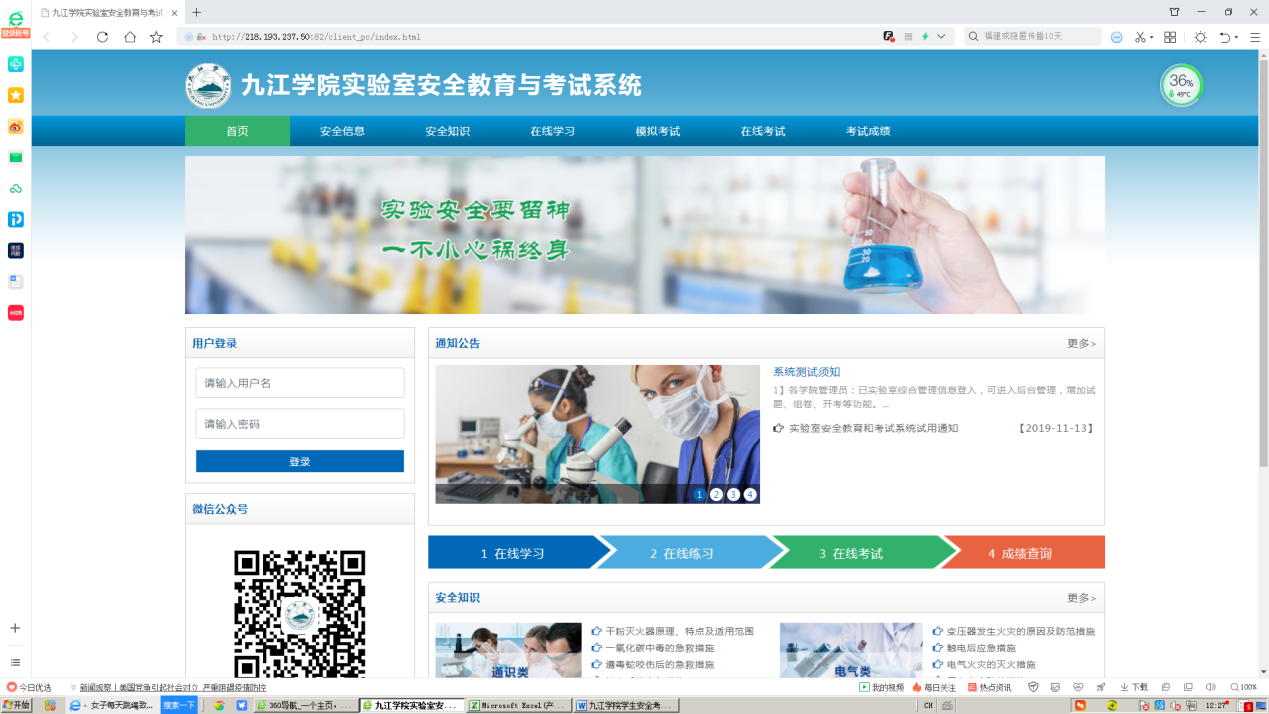 第二步，在线练习及模拟考试1、考试练习操作见下图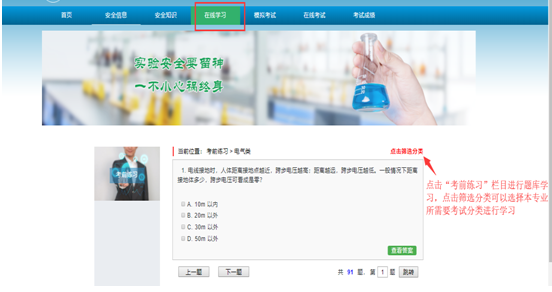 系统提供模拟考试功能，点击模拟考试可以进行模拟考试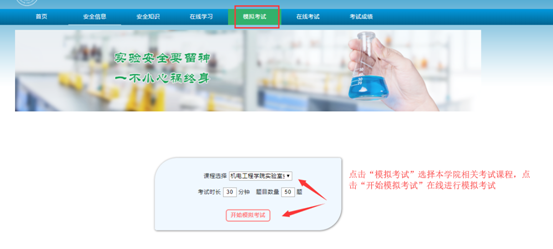 第三步，在线考试在线考试操作见下图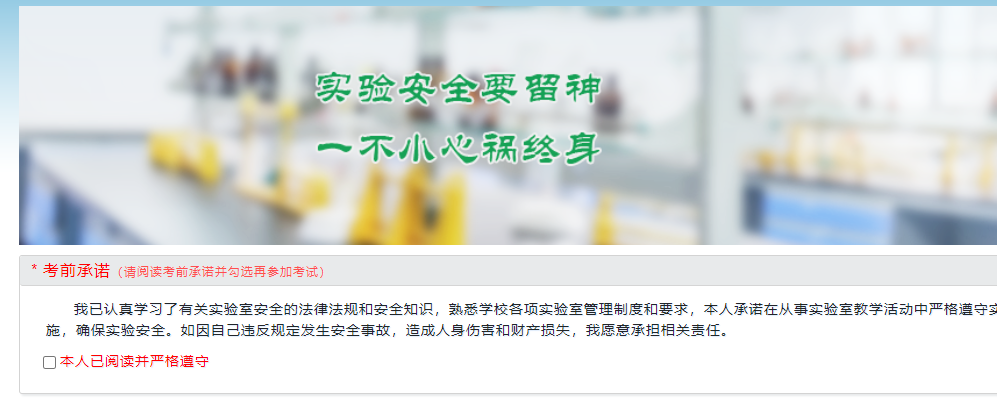 考试前先勾选“本人已经阅读并严格遵守”复选框。！！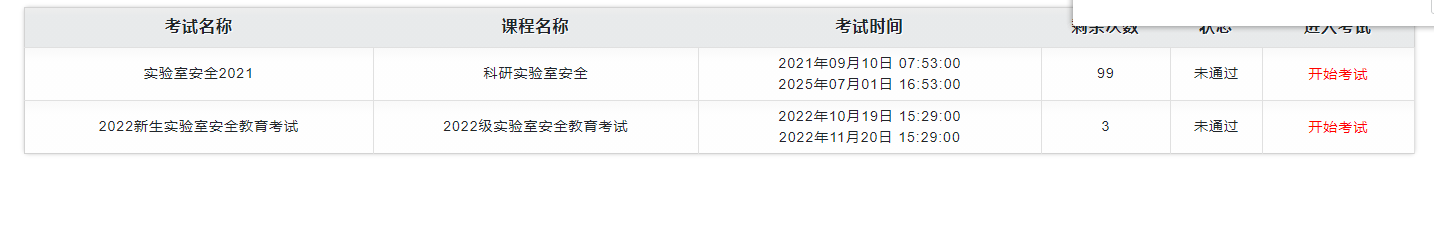 然后点击右边的“开始考试”即可开始考试。注意：考试有3次考试机会。90分以上及格！！！第四步，考试成绩查询及证书打印。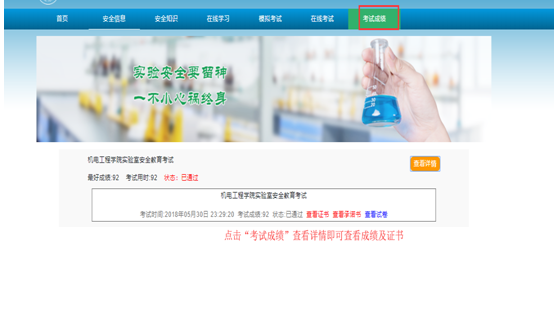 说明：系统提供移动端程序进行考前练习与考试，可扫描网站二维码！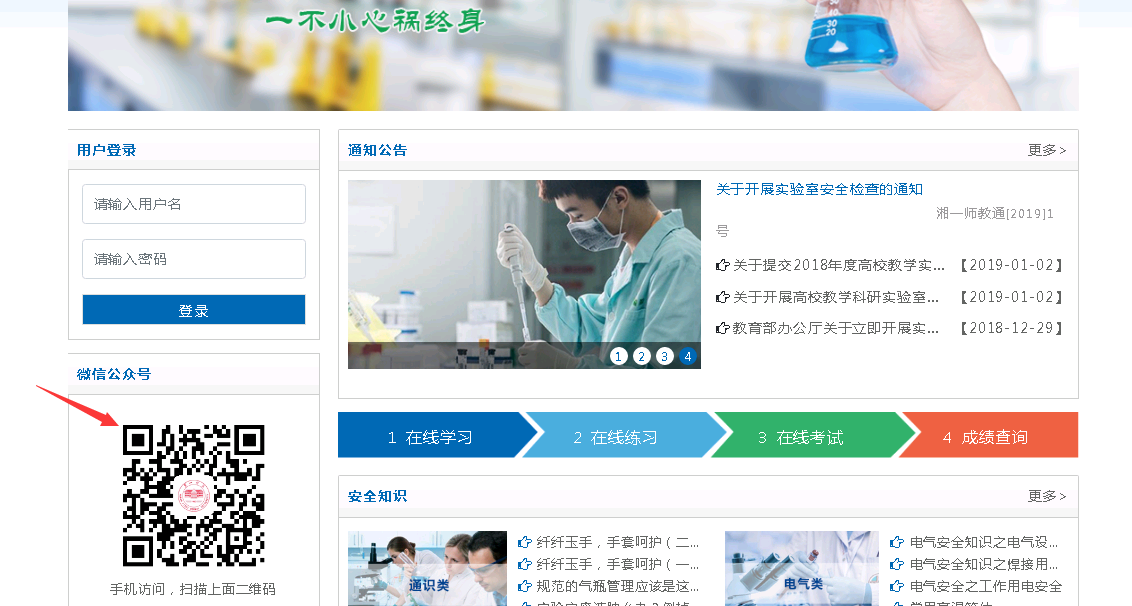 